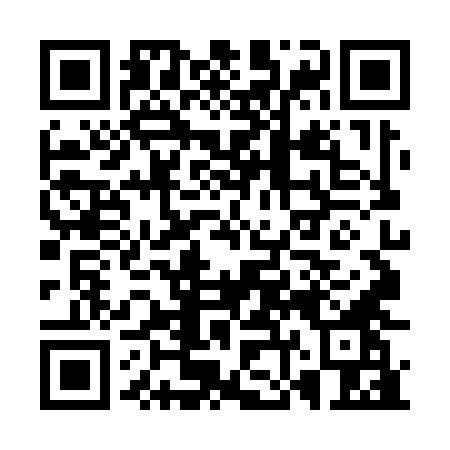 Ramadan times for Condobolin, AustraliaMon 11 Mar 2024 - Wed 10 Apr 2024High Latitude Method: NonePrayer Calculation Method: Muslim World LeagueAsar Calculation Method: ShafiPrayer times provided by https://www.salahtimes.comDateDayFajrSuhurSunriseDhuhrAsrIftarMaghribIsha11Mon5:445:447:081:214:537:347:348:5312Tue5:455:457:091:214:527:337:338:5213Wed5:465:467:091:214:527:327:328:5014Thu5:475:477:101:214:517:317:318:4915Fri5:485:487:111:204:507:297:298:4716Sat5:495:497:121:204:497:287:288:4617Sun5:505:507:121:204:497:277:278:4418Mon5:505:507:131:194:487:257:258:4319Tue5:515:517:141:194:477:247:248:4220Wed5:525:527:151:194:467:237:238:4021Thu5:535:537:151:194:457:217:218:3922Fri5:545:547:161:184:447:207:208:3823Sat5:545:547:171:184:447:197:198:3624Sun5:555:557:181:184:437:177:178:3525Mon5:565:567:181:174:427:167:168:3326Tue5:575:577:191:174:417:157:158:3227Wed5:585:587:201:174:407:137:138:3128Thu5:585:587:211:174:397:127:128:2929Fri5:595:597:211:164:387:117:118:2830Sat6:006:007:221:164:387:097:098:2731Sun6:016:017:231:164:377:087:088:251Mon6:016:017:231:154:367:077:078:242Tue6:026:027:241:154:357:057:058:233Wed6:036:037:251:154:347:047:048:214Thu6:036:037:261:144:337:037:038:205Fri6:046:047:261:144:327:027:028:196Sat6:056:057:271:144:317:007:008:187Sun5:055:056:2812:143:305:595:597:168Mon5:065:066:2812:133:295:585:587:159Tue5:075:076:2912:133:285:565:567:1410Wed5:085:086:3012:133:285:555:557:13